TO	DATE:28-1418-5017	1400-10-53FROM NAME & TITLECITY OFBALTIMORE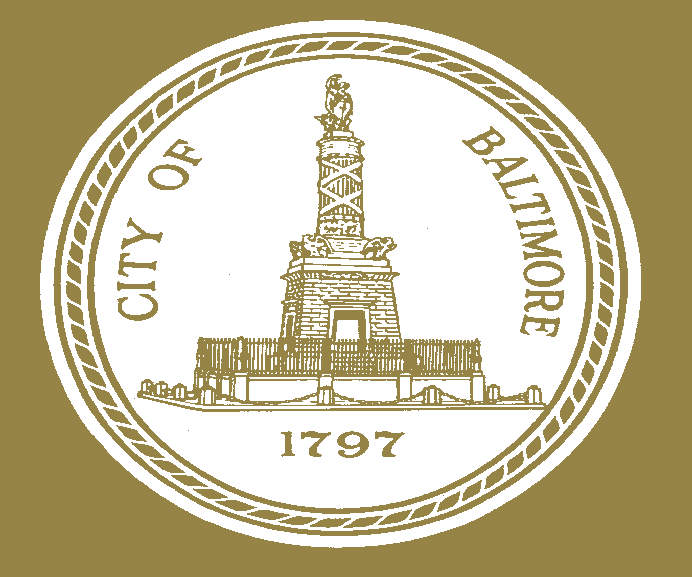 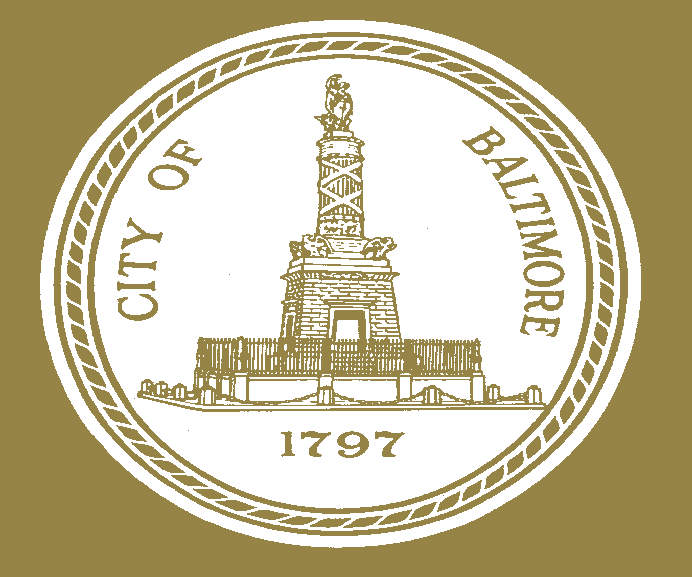 M E M OFROM AGENCY NAME & ADDRESSCITY OFBALTIMOREM E M OFROM SUBJECTCITY OFBALTIMOREM E M O